	Definitions	RotoLock MechanismOur unique RotoLock Mechanism feature can be incorporated into many of our products. The RotoLock Mechanism allows a housing or adapter to be attached to the front cover of a ring style or ringless meter socket, without the need to remove the cover by turning a centrally located activator. Once the electric meter is installed, the activator becomes inaccessible.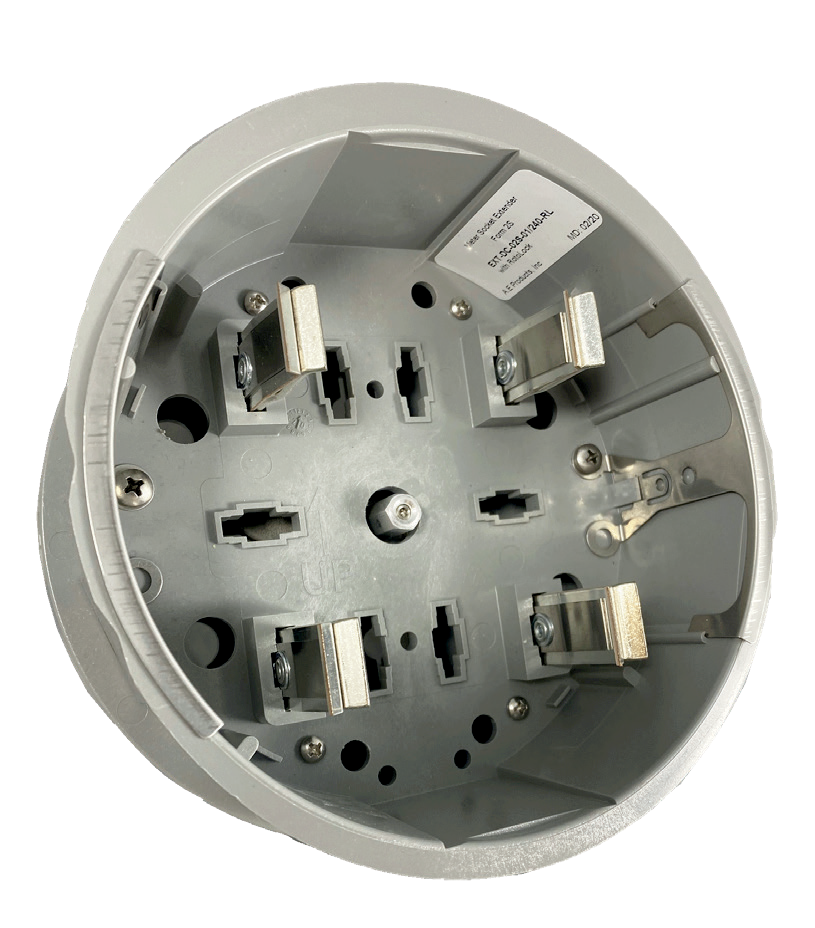 200 AMP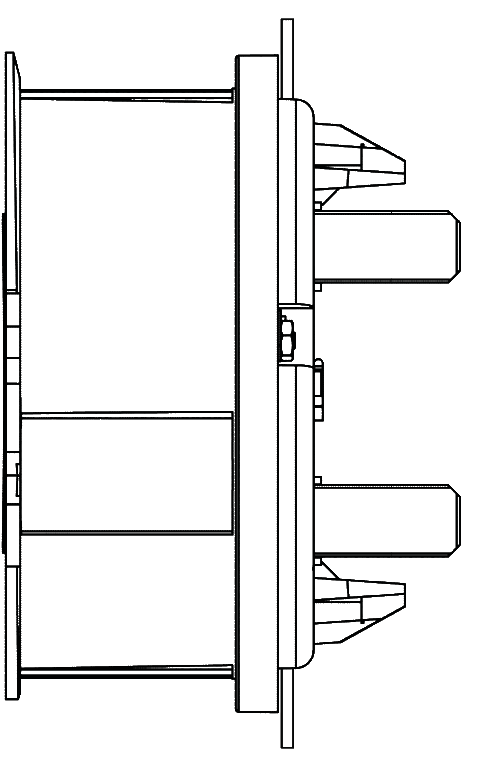 Ringless StyleActivatorHead Unit/ Meter Socket AdapterLock Bars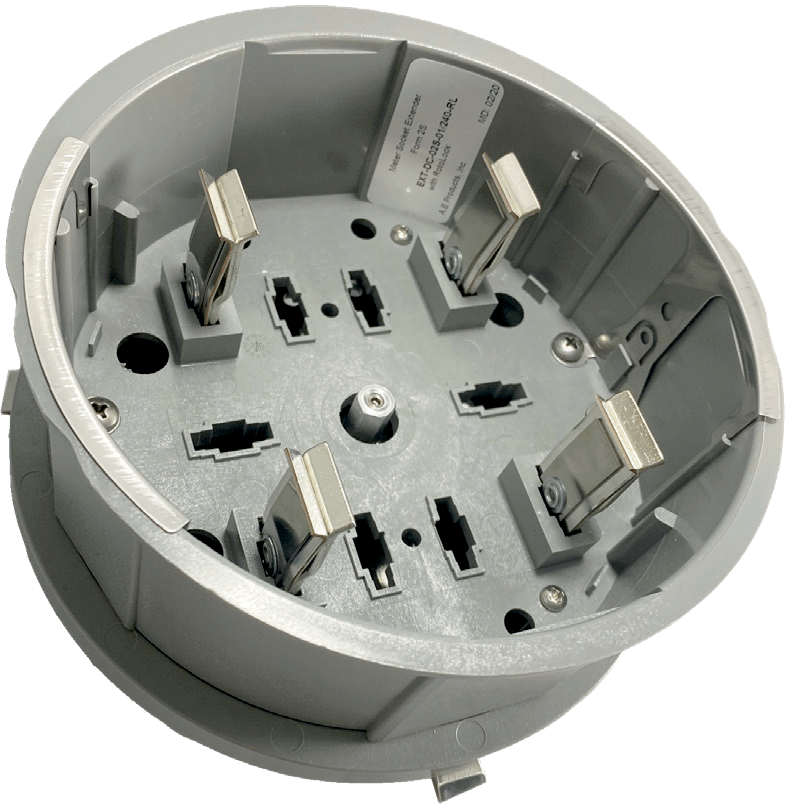 (3 Locations)Lock bar extended